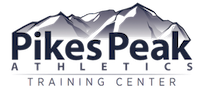 May Flowers Masters Meet May 15th-May16th, 2021USMS Sanction: _______________Dates & TimesSaturday May 15th – Session 1: Warm-Up 3:30PM, Meet Start 4:00PMSunday May 16th – Session 2: Warm-Up 8:30AM, Meet Start 9:00AMFacilityPikes Peak Athletics Training Center, 602 Elkton Dr, Colorado Springs, CO, 80907. 8 lanes SCY will be utilized for competition with 2 lanes open for warm up/cool down during meet (social distancing must be observed). Pool Length CertificationThe length of the competition course is in compliance and on file with USMS in accordance with articles 105.1.7 and 106.2.1. Timing SystemThe primary timing system will OMEGA Timing System. Times can be submitted for world records, USMS records, and USMS Top 10 consideration.Social Distancing ProceduresEveryone must wear a mask at all times, except when in the water.Every effort must be made to maintain 6 feet of social distance.Warmup/cooldown lanes will be limited to 2 swimmers per lane per side. Please be considerate of your time in the warmup/cooldown lanes.Swimmers shall swim a 25 easy to the other side upon completion of a race and exit at the turning end of the pool.Locker rooms and showers are open but social distancing protocols must be observed.Spectators will not be permitted inside the building, however volunteers are as needed!COVID-19 SCREENING FORM:  All attendees (swimmers, officials, volunteers, etc.) must complete and submit a COVID-19 Screening Form.  The form will be emailed to all PPA Masters Swimmers and should be printed and filled out before approaching the pool entrance.  Forms will be collected as you enter the facility. Please do not attend the event if you have an elevated temperature or are experiencing any COVID-19 symptoms.

Eligibility & Rules:  Current USMS rules will govern. Age determined as of May 16, 2021. All athletes must be 18 years of age or older and registered with U.S. Masters Swimming. This meet will be limited to USMS members. The meet will be capped at 75 swimmers. 
Entries and Fees:  5.00 per event and a $10 surcharge per athlete. Those not with Pikes Peak Athletics will need to provide payment before warm-ups Saturday to the front desk. Checks can be made out to Pikes Peak Athletics. Each swimmer will be limited to 3 events per day. Refunds will not be given for events not swam. Entry Deadline: Meet will open on April 27th, 2021 at 12PM and close on May 11th, 2021 at 11:59PM. Deck entries will not be accepted.Online Entry: https://www.clubassistant.com/club/meet_information.cfm?c=2500&smid=13823

Seeding:  Entries for all events will be seeded slowest to fastest, women’s heats will swim before men’s heats. Check-in and scratches will be required 30 minutes prior to the start of the meet for the 500 free/400IM. 

Relays: No relays will be offered at this meet.Heat Sheets:  Heat sheets will be posted around the deck. 

Awards: There will be no awards at this meet.

Store:  The PPATC retail store has goggles, caps and snacks for purchase.

Information: Rory Grigull: RGrigull@PikesPeakAthletics.comPikes Peak Athletics Foundation
Please consider donating to the Pikes Peak Athletics Foundation when you register. The non-profit Pikes Peak Athletics Foundation was formed to reduce financial barriers that may inhibit those of all skill levels from achieving success as swimmers. Limited access to pools, swim lessons, and coaches has long been a deterrent preventing many of lower socio-economic status from participating in the sport of swimming. The foundation develops community outreach programming that includes the full continuum of the swimming experience. PPAFoundation offers need-based scholarships for water safety education, swim lessons, training and competition.  More information is available at pikespeakathleticsfoundation.org. (Donations to this 501(c)3 charitable foundation are tax deductible.)Saturday (Session 1) Events:May 15th – Warm-Up 3:30PM, Meet Start 4:00PM200 IM
100 Free
50 Breast
200 Fly
100 Back
200 Breast
50 Fly
500 FreeSunday (Session 2) Events:May 16th – Warm-Up 8:30AM, Meet Start 9:00AM200 Free
100 IM
50 Back
100 Breast
100 Fly
200 Back
50 Free
400 IM